Jefferson County Emergency Medical Services District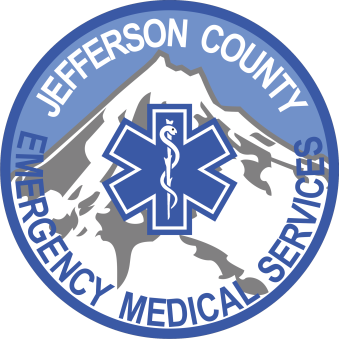 360 SW Culver Hwy, Madras, Oregon 97741Business Phone: (541) 475-7476     Fax: (541) 475-7654“We are the Warmth of Promise” Board Meeting	January 10, 2022	6:00 pmJefferson County EMS District is offering this meeting via ZOOM. Join via ZOOM:https://us02web.zoom.us/j/85334235238?pwd=emRLVW42dlVQUjFNQ1FVNVFWUkVndz09Passcode: 629762Call Board Meeting to OrderPledge of Allegiance Roll CallChanges/Additions to Regular AgendaBoard of Directors Consent AgendaAll matters listed within the Consent Agenda have been distributed to every member of the District Board for reading and study, are considered to be routine, and will be enacted by one motion of the Council with no separate discussions. If separate discussion is desired, that item may be removed from the Consent Agenda and placed on the Regular Agenda by request.A. Approval of December 13, 2021, Board Meeting MinutesB. Approval of payment of the bills for December 2021Public CommentsReportsChief’s ReportCOVID-19:Volunteer ReportBudget ReportPersonnel Report:Old BusinessJCEMSD-JCFD#1 Coalition Working Group: Meeting January 5th. Jeff Blake is the new Fire Chief.  New BusinessGood of the OrderMeeting AdjournmentResponse ReportResponse ReportResponse Report20202021Total Responses for December398256     BLS Calls13766     ALS Calls15389     Specialty Care Transports1814     Driver for Air AmbulanceNon-Transport Calls8787     Agency Assist1     Agency Assist for WSF&S4     Cancellations15     Blood Draws1     Fire Standbys53     Lift Assists256     MVC-Non Injury1116     Other611     Welfare Checks3544Billable Miles3631.72536.9COVID-19 Inter-Facility Transports399ProMed Membership471471December 2021Checking80,601.62Equipment Fund823,162.93Investment Pool651,366.60Total Balance1,555,131.15